Российская ФедерацияСвердловская областьТавдинский городской округМуниципальное автономное общеобразовательное учреждение средняя общеобразовательная школа № 11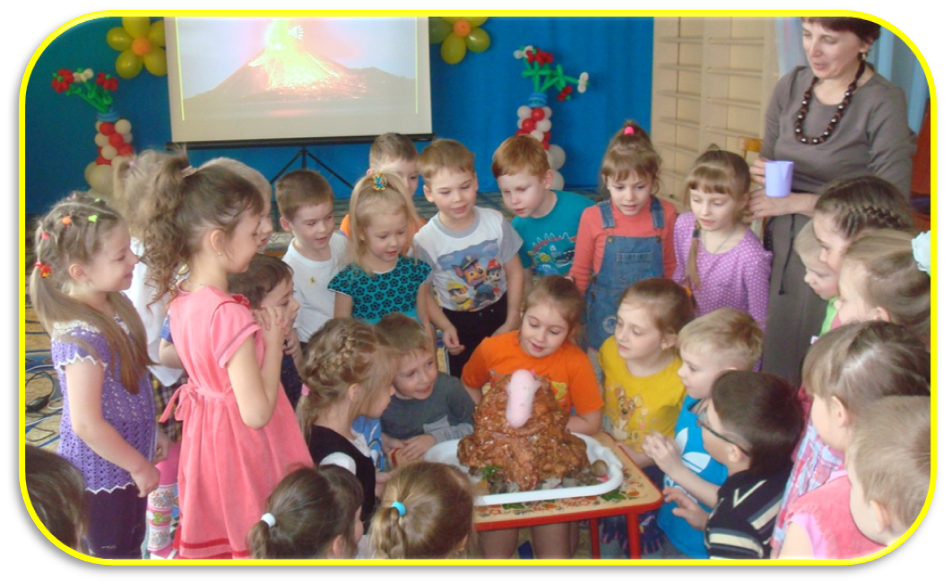 Составитель: Яковлева Надежда Леонидовна Воспитатель1 квалификационная категорияЗачем же камни людям?Прошу мне разъяснить.Давайте мы рассудимКак их и где добыть?Каждый живущий в мире предмет.Хранит в себе тайну, имеет секрет.В каменный мир приглашаем войтиДорогу к разгадкам секретов найти.Вид проекта: Краткосрочный групповой;Тип:  Познавательно – исследовательский;Участники проекта: Дети и родители старшей группы, воспитатели.  Аннотация проектаОдной из важных задач воспитания и образования детей является, формирование экологической культуры и природоохранного сознания, фундамент которых составляет знания по экологии, эмоционально-положительное отношение к природе и практические умения, направленные на охрану родной природы.Происходит интенсивное изменение окружающей среды, научно-технический прогресс проникает во все сферы жизни, которые диктуют педагогу необходимость поиска новых, эффективных средств и форм обучения и воспитания, на основе применения новых методов, приемов, интегрированных технологий.Одним из эффективных направлений обучения и воспитания, решающей эту проблему, является технологи проектной деятельности, которая основывается на личностно-ориентированном подходе к обучению и воспитанию, развивает познавательный интерес, любознательность, формирует навыки сотрудничества, практические умения.Работа над проектами экологической направленности, имеет большое значение для развития познавательной активности детей. Через интеграцию различных областей, у детей формируется целостное видение картины окружающего мира. Совместная работа детей и взрослых,  дает возможность всем участникам показать себя в различных видах деятельности. Общее дело развивает любознательность, коммуникативные и нравственные качества.В этом проекте представлено ознакомление детей с камнями Урала, их свойствами. Реализация проекта осуществляется через специально-организованную деятельность (НОД), через совместную деятельность педагога с детьми (целевые прогулки и экскурсии, беседы, рассматривание картин, чтение художественной литературы, различные виды игр), а так же в самостоятельной деятельности детей, в работе с родителями (совместные акции, мероприятия, выставки, коллекции, музей).ПроблематизацияВ современном мире, проблема экологического воспитания  сложна и актуальна. Живя в краю, богатом полезными ископаемыми, дети не владеют знаниями об объектах неживой природы. Овладение способами практического взаимодействия с окружающей средой расширяет мировидение  детей, их личностный рост. Формирование у дошкольников умения устанавливать простейшие закономерности и взаимосвязи о явлениях окружающего мира, самостоятельно применять знания в практической деятельности, устанавливать причинно-следственные связи в живой и неживой природе, формирование бережного отношения к окружающему миру, является важной задачей. Поэтому, важно пополнить знания детей об окружающей нас неживой природе, камнях и минералах.Непосредственное общение с камнями оказывает большое влияние на формирование  нравственных качеств у детей, способствует гармоничному развитию личности. Приобщение детей к исследовательской деятельности, послужит средством формирования любознательности, интереса к природе и бережному отношению к природным богатствам. Одним из первых природных материалов, с которым дети встречаются в повседневной жизни, являются: песок вода, камни. Во время прогулки, наблюдая за играми детей с камнями, стало понятно, что необходимо пополнит знания детей о свойствах и особенностях камней и минералов, которые встречаются на Урале.В результате наблюдения, выявлена проблема:Дети в недостаточной степени имеют представления и знания об объектах неживой природы.Из этой проблемы была обозначена цель:Создание условий для развития экспериментальных познавательных способностей детей, в процессе проектной деятельности.Развивать интерес детей, любознательность и познавательную мотивацию. Формировать первичные представления о свойствах объектов окружающего мира. Познакомить со свойствами камня.  (ФГОС ДО)Для успешной реализации поставленной цели  данного проекта за основу взята модель взаимодействия педагог – дети – родители.Задачи  для детей:  Образовательные:Расширить представления детей о неживой природе;Формировать у дошкольников умения устанавливать простейшие взаимосвязи и закономерности о явлениях окружающего мира;Способствовать освоению детьми разных способов обследования, установлению причинно-следственных связей;Обобщить знания детей об использовании камня в жизни человека;
Развивающие:Развивать у детей познавательный интерес, внимание, речь, воображение; Способствовать освоению детьми соответствующего словаря (перечисление способов обследования и познаваемых свойств: погладил ладонью — шероховатый, холодный и т. п.), его активному использованию;Развивать самостоятельность в процессе познавательно-исследовательской деятельности: в выдвижении предположений, гипотез, отборе способов проверки, достижении результата, их интерпретации и применении в деятельности;ВоспитательныеСодействовать развитию начальной формы сотрудничества детей друг с другом; Воспитывать у детей чуткость, доброжелательность, отзывчивость, экологическую культуру;
Задачи для родителей:    Создавать в семье благоприятные условия для развития личности ребенка;Его инициативы и познавательного интереса;Создавать условия для самостоятельной познавательной и творческой деятельности;Способствовать общему развитию ребенка средствами познавательной деятельности; Задачи для педагога: Развивать социально – профессиональную компетентность и личностный потенциал;Систематизировать дидактический, наглядный материал.Сформировать активный познавательный интерес у дошкольников к живой и неживой природе родного Урала, целесообразнее всего, через поисковую и проектную деятельность.Дети в дошкольном возрасте по природе своей являются исследователям. С огромным интересом они принимают участие в исследовательской деятельности. Неутолимая жажда новых впечатлений, постоянное желание экспериментировать, исследовать, познавать, искать  истину распространяется на все сферы деятельности. Важно не дать этому стремлению угаснуть, а для этого нужно разнообразить и насытить деятельность детей.В данном проекте, включена работа по организации совместного детско-взрослого проектирования. Получив на занятиях и через наблюдения за неживой природой знания, дети трансформируют их коллективную проектную деятельность. Создавая проекты, дети глубже познают особенности неживой природы и только когда ребенок, путем собственной поисковой деятельности, путем исследовательских работ. В процессе, дети, овладевают знаниями о камнях, практическими умениями и навыками наблюдения и обследования объектов природы, только  тогда можно говорить о воспитании у ребенка гуманных чувств, осознанного, бережного отношения к природе, желания преумножить богатство и красоту природы. В противном случае, разговоры о гуманном и бережном отношении к природе, не перерастут в поступки. И даже самые хорошие книги и фильмы, недостаточны для формирования активного экологического, патриотического сознания. Ведь сознание формируется только в процессе совместной деятельности ребенка и взрослого.Наше выживание, защита окружающей среды, могут оказаться лишь абстрактными понятиями, если мы внушим ребенку простую, но убедительную мысль: «Люди – это часть природы, мы должны любить нашу природу, как мы любим саму жизнь!».Проект «Мир камней», является актуальным.Кроме того, совместная экологическая проектная деятельность имеет развивающий потенциал, который заключается в развитии эмоционально-мотивационной, духовно-нравственной, творческой и исследовательской сфер всех участников проекта. Проект знакомит детей с разными видами камня, его особенностями, свойствами, значением и применением человеком. Через различные виды детской деятельности: игровую, познавательную, трудовую, театрализованную, исследовательскую деятельность, дети знакомятся со свойствами и происхождением камней, горных ландшафтов. У детей развивается интерес к объектам неживой природы, формируется нравственно-патриотические чувства. Основополагающий вопрос:Что мы знаем о камнях?Проблемные вопросы:- Где можно найти камни?- Какие камни есть на Урале?- Для чего камни нужны человеку?Появилась    Гипотеза:Если организовать целенаправленную работу, по развитию навыков познавательно-исследовательской деятельности, у детей старшего дошкольного возраста, в тесном взаимодействии с педагогами и родителями, с использованием разнообразных вдов деятельности, то все это будет способствовать экологическому воспитанию и формированию правильного поведения в природе. Проект поможет активизировать самостоятельную познавательную деятельность детей, осваивать окружающую действительность,  всесторонне изучать её. Способствовать развитию творческих способностей, умению наблюдать, слушать, обобщать и анализировать.  Способствовать развитию мышления, помогать видеть проблему, решать доступными способами. Развивать воображение, внимание, память, речь.Если организовать целенаправленную работу по формированию познавательного интереса и гуманного отношения к природе. У детей старшего дошкольного возраста, в тесном взаимодействии всех участников проектной деятельности, с использованием разнообразных методов, приемов в различных видах детской деятельности, то это будет способствовать:  У детей: Расширению знаний у детей, умению определять материалы, из которых изготовлены предметы, умению устанавливать связи между свойствами и признаками разных материалов. Умению определять происхождение рукотворных предметов, обследуя их с помощью системы сенсорных эталонов, группировке предметов, в соответствии с познавательной задачей;Приобретение детьми знаний о свойствах камней, об особенностях их внешнего вида, о пользе камней в природе и в жизни человека;Формирование познавательного интереса к окружающему миру, формирование навыков наблюдения и экспериментирования; У  педагогов:Педагоги имеют возможность проявить свои творческие способности, в соответствии с собственным, профессиональным уровнем; Внедрение инновационных технологий, современных форм, новых методов работы;Повышение теоретических знаний, уровня профессионализма в вопросах организации проектной и поисково - исследовательской деятельности детей;Совершенствование развивающей предметно-пространственной среды; У родителей:Родители имеют возможность активно участвовать в значимом для них процессе экологического воспитания;Вовлечение родителей в реализацию проекта; Объект исследования:  камни;Предмет исследования: педагогические условия и факторы формирования навыков познавательно-исследовательской деятельности; Планирование:ЭТАПЫ И СОДЕРЖАНИЕ ПРОЕКТА:         1 этап: Начальный     I . Подготовительный этап:Определить задачи, которые будут решиться с детьми, родителями, для самообразования; Разработать модель взаимодействия всех участников проекта;Определение прогнозируемого результата; Обсуждение проекта с родителями; Выяснить возможности, средства, необходимые для реализации проекта; Определить содержание деятельности всех участников проекта.Предварительная работа:Поисковая работа по подбору иллюстративного материала по теме «Камни в природе»;Рассматривание предметов, сделанных из камня (украшения, скульптуры малой формы и др.);Знакомство с литературными произведениями:  «О чём шептались камешки?» Рыжовой,  П. П. Бажов «Малахитовая шкатулка», «Серебряное копытце», «Хозяйка Медной горы»;Разучивание пословиц и поговорок о камне, проигрывание пальчиковой гимнастики «Как я камушек брала»;Просмотр презентации «Уральские горы»;Рисование и конструирование изделий, предметов из камня.II.  Основной этап реализации проекта:1.Содержание деятельности педагогаКонсультация для родителей «Использование камней в жизни человека;«Кладовая земли»;Создание и разработка картотеки дидактических и подвижных игр «Камни»; Подбор материала о камнях;Создание альбома «Камни Урала»;Открытое занятие «Исследуем мир камней»;Оформление совместно с родителями в группе «Мини - музея камня»;Создание макета   «Горы и вулканы».III . Заключительный этап проекта.        Результат работы по проекту:     Анализируя проделанную работу можно сделать выводы:Тема разработанного проекта выбрана с учетом возрастных особенностей детей среднего дошкольного возраста и объема информации, которая может быть ими воспринята, что положительно повлияло на различные виды их деятельности и предпосылок развития познавательной деятельности;Реализация данного проекта позволила сформировать у детей необходимые представления и навыки Обогатился словарный запас детей по лексическим темам; Систематизированы представления  о различных видах камней;Повышена компетентность родителей в вопросах касающихся темам «Мир камней»; Родители активно участвовали  в реализации проекта, в подборе материалов, создании альбома «Камни Урала».Проектная часть:	1. Разработать проект « Мир камней»;2. Пополнить уголок познавательного развития группы дополнительной информацией по теме «Природа Урала», для самостоятельной игровой деятельности с макетами «Горы», «Море» пополнить игрушками для самостоятельной игровой деятельности детей;IV этап – презентация и защита проекта:Презентация «Мир камней»;Открытое занятие «Исследуем мир камней».Реализация проекта «Мир камней» Отчёт – альбом по реализации проекта«Мир камней»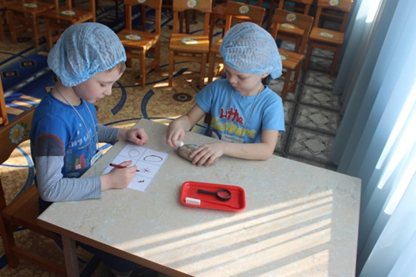 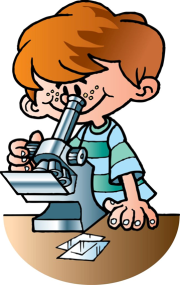 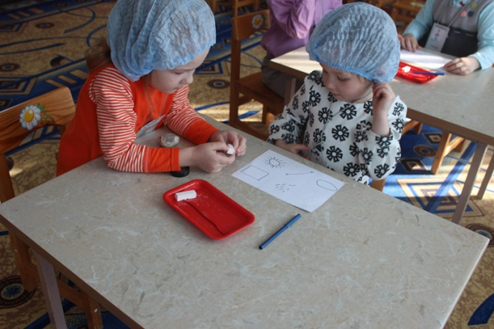 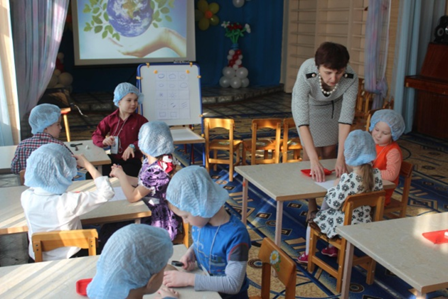 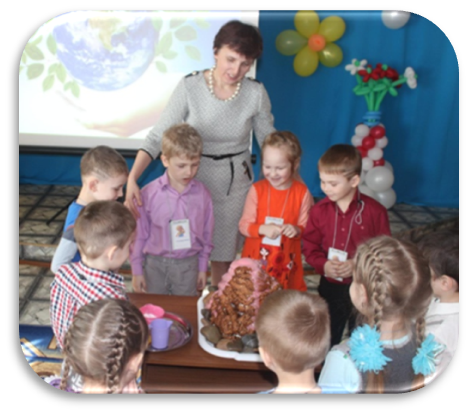 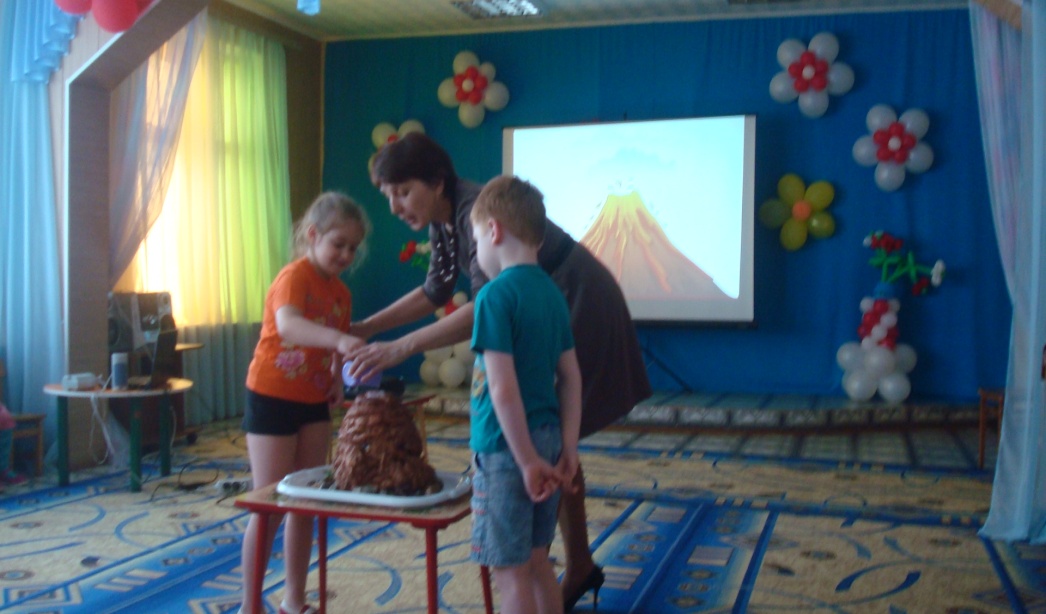 Умение рассуждать: дети учатся ставить цель, подбирать средства для   достижения, оценивать результатПрезентация «Мир камней»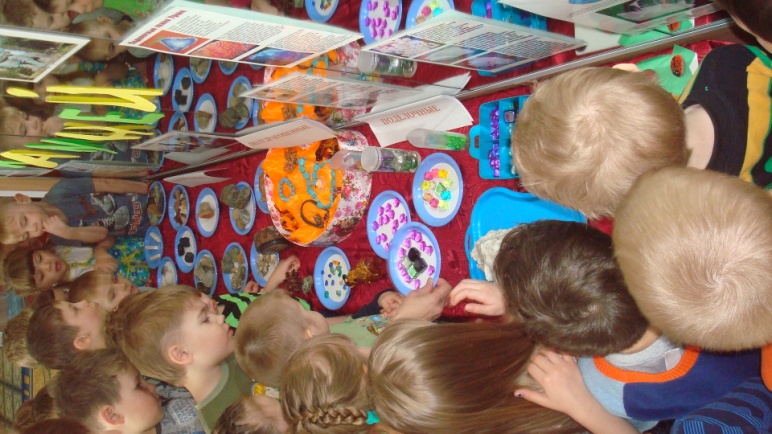 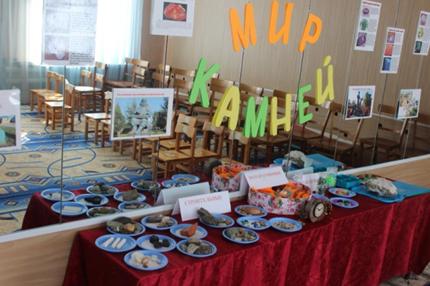 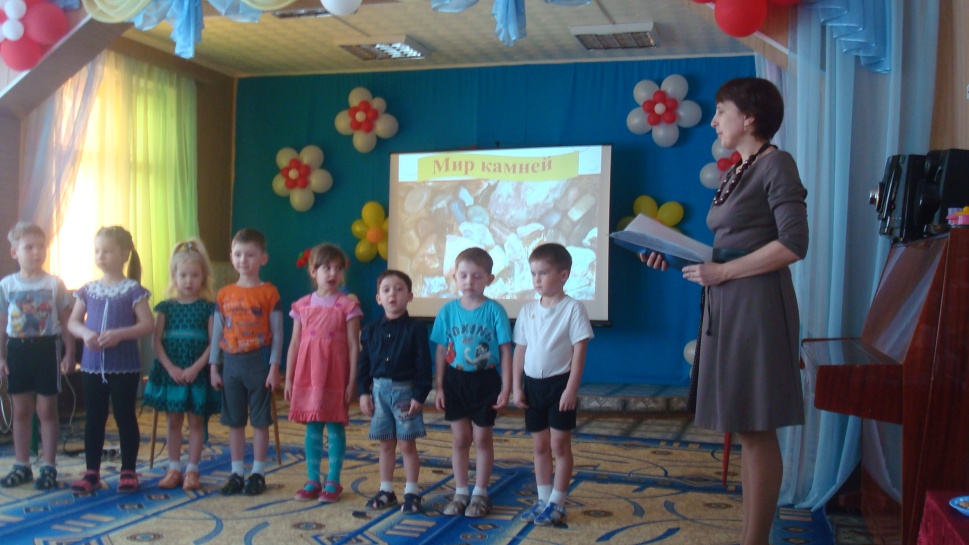 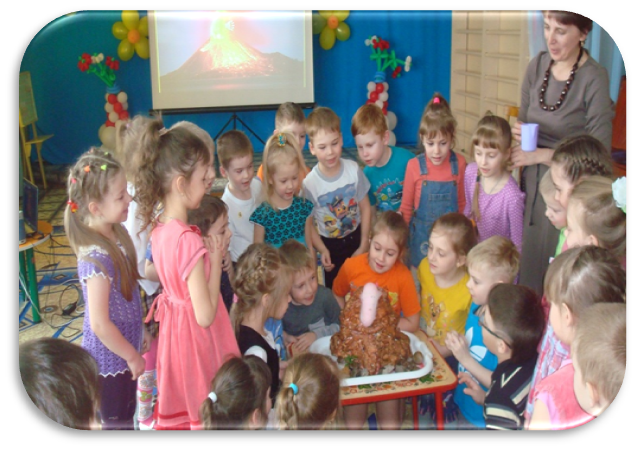 Знания, приобретаемые в ходе реализации проекта, становятся достоянием личного опытаПродуктивная деятельность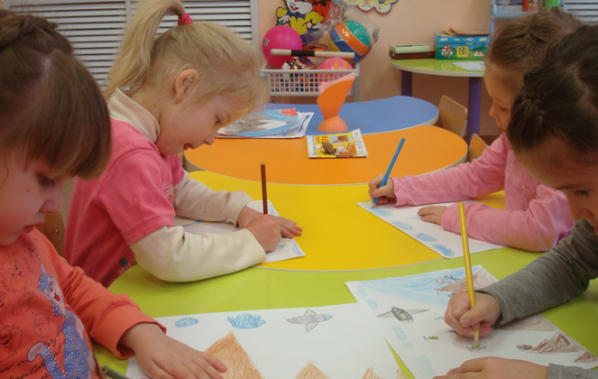 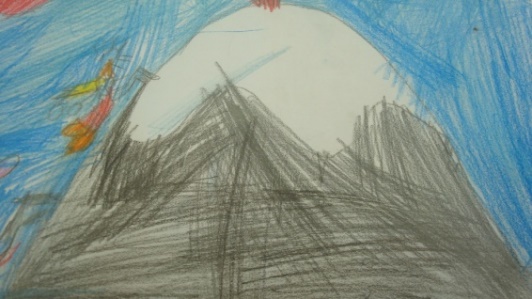 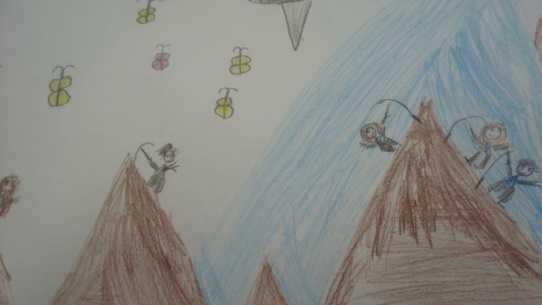 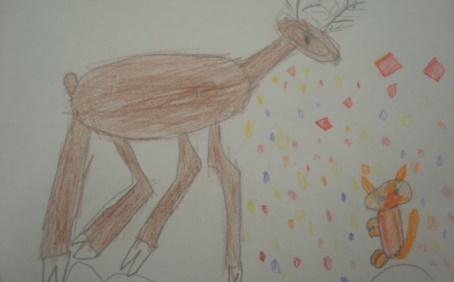 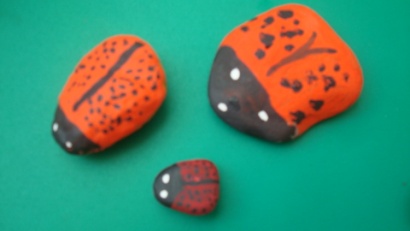 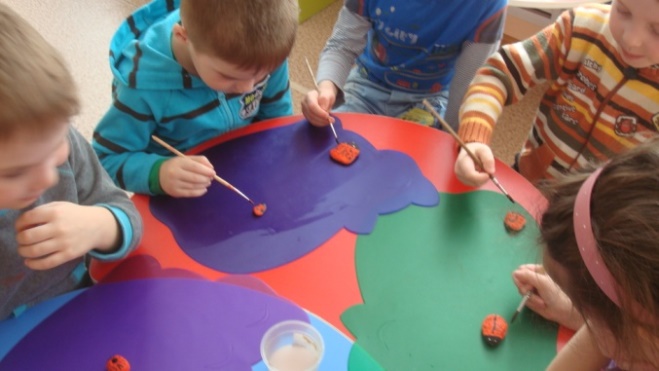 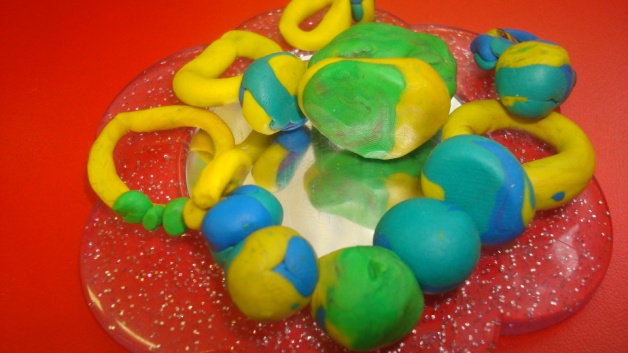 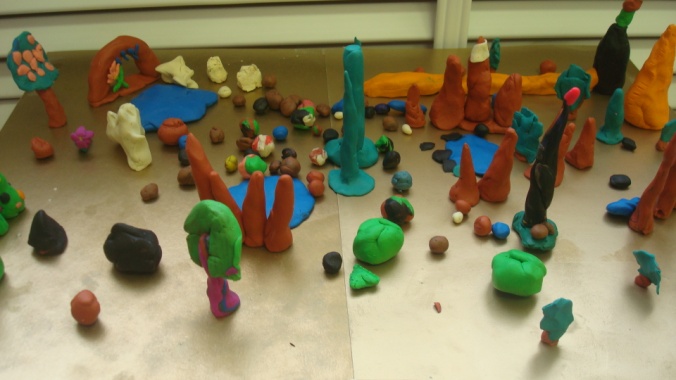             Игровая деятельность 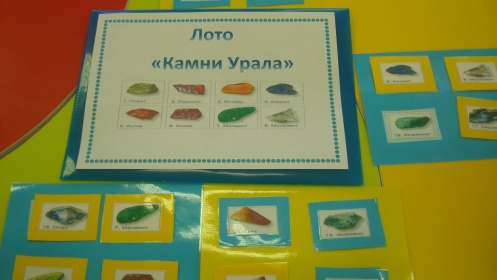 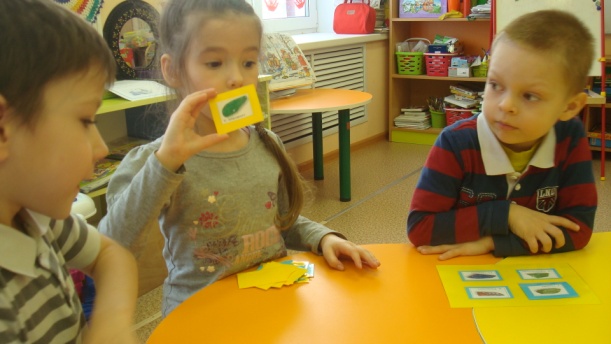 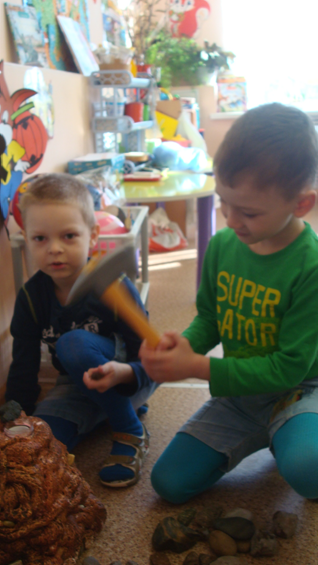 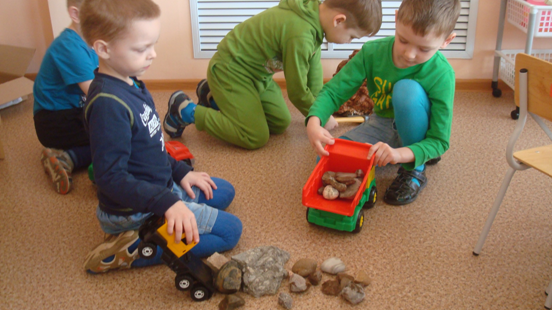 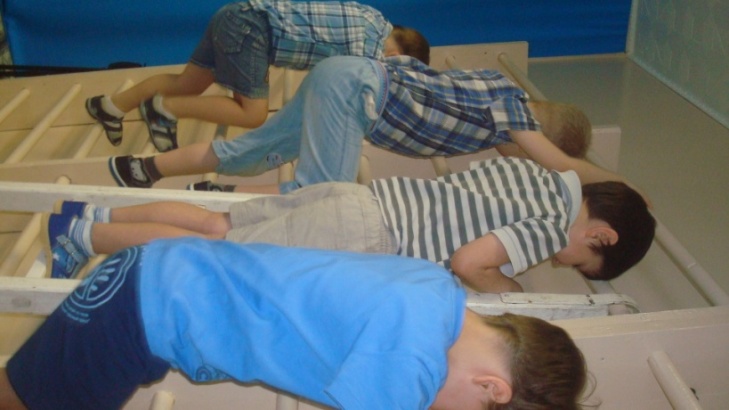 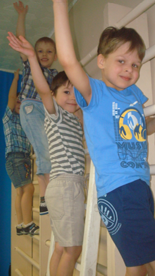 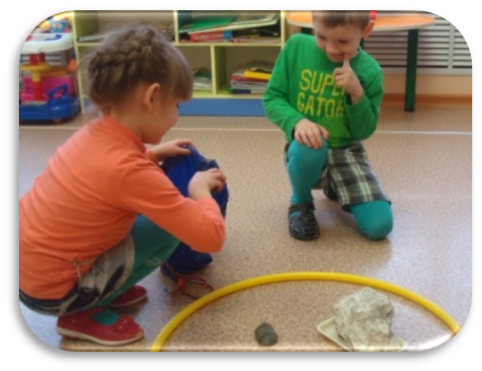 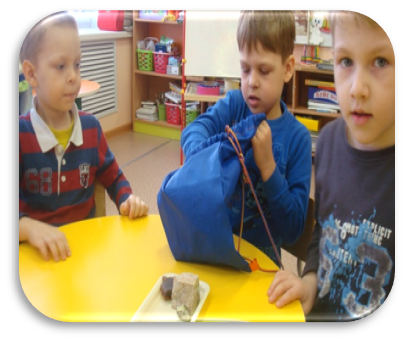 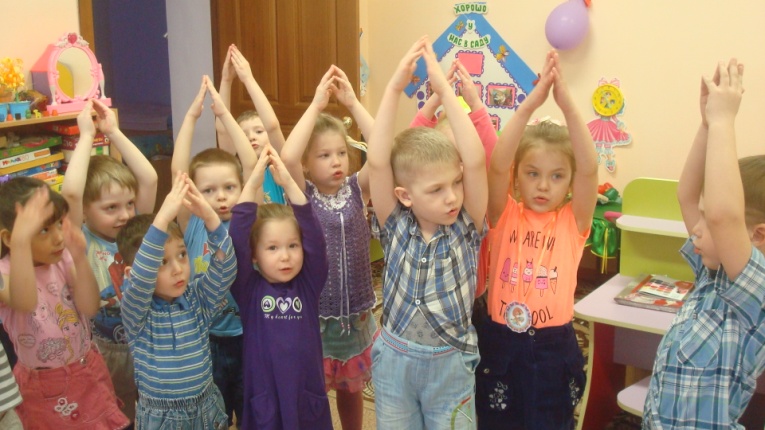 Ознакомление с окружающим              миром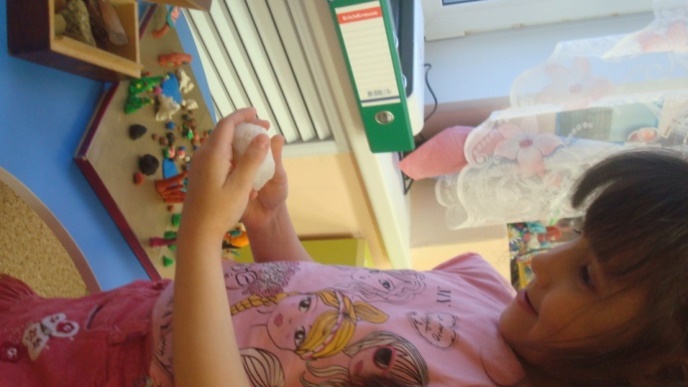 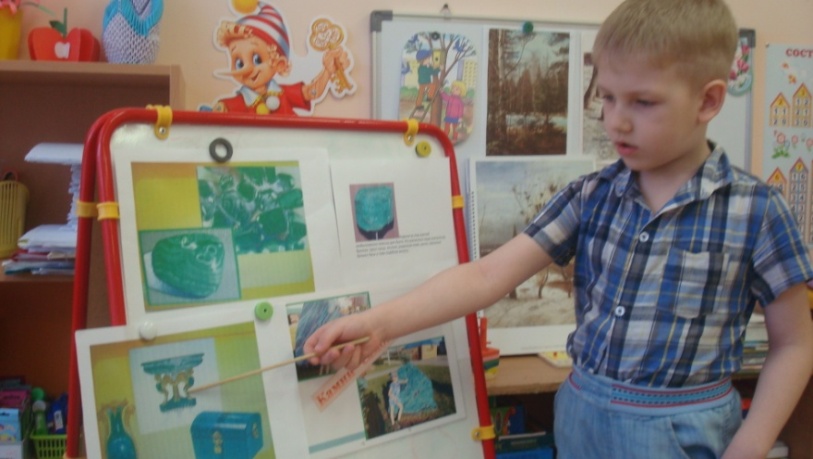 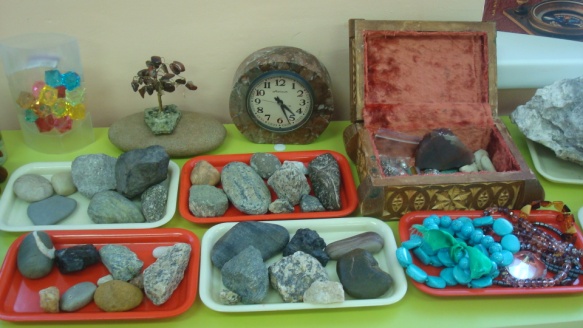 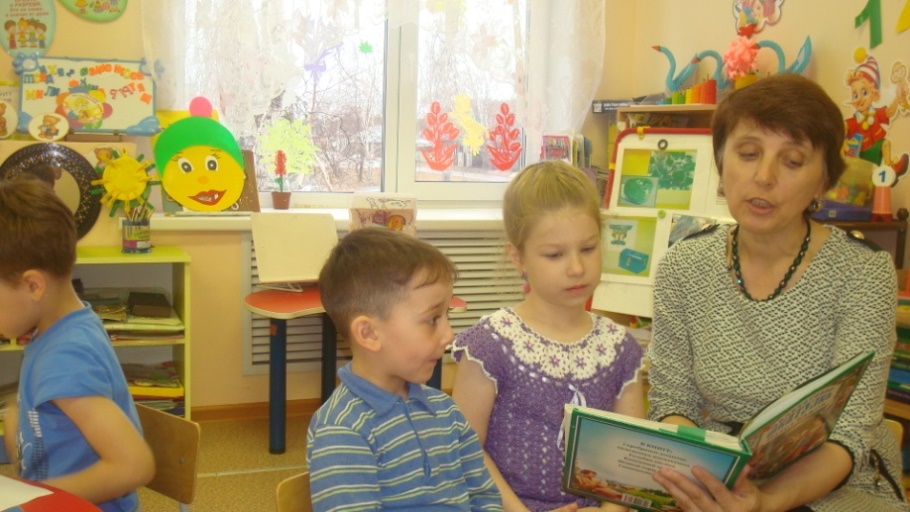 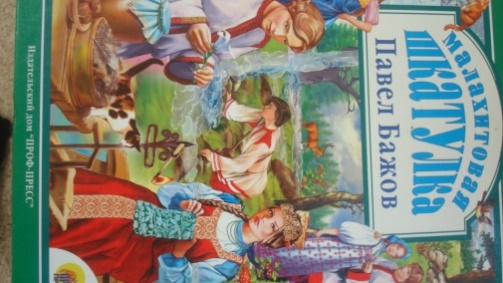 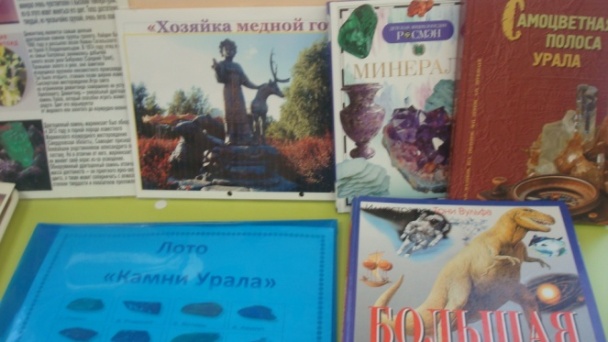 Опытно - экспериментальная деятельность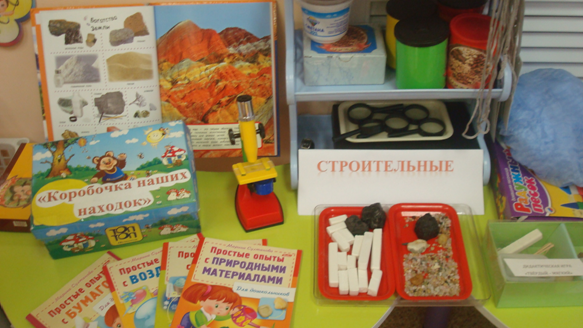 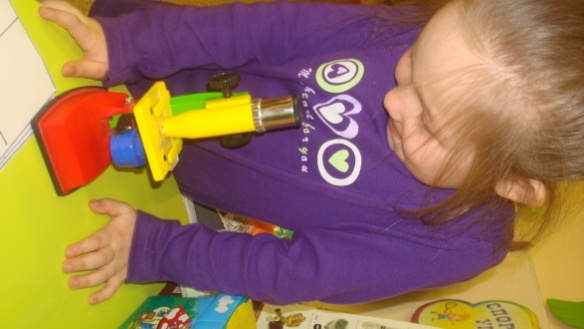 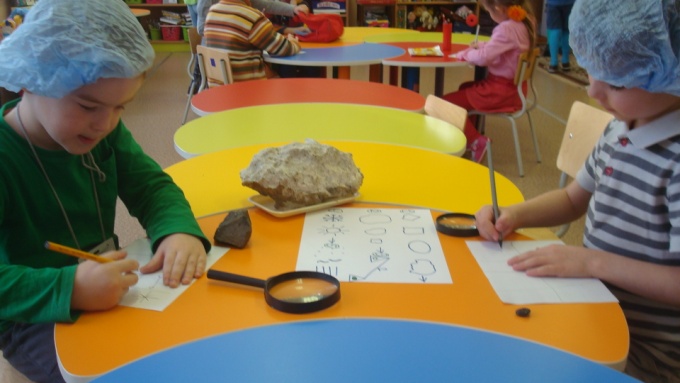 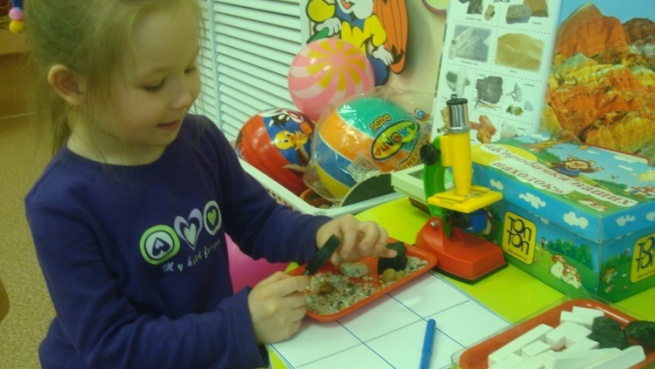 Литература	
«Большая энциклопедия дошкольника», Москва ОЛМА МЕДИА 2007г.;Детская энциклопедия РОСМЭН;Минералы Москва РОСМЭН 2015г.;Самоцветная полоса Урала Екатеринбург «Сократ» 2007г.;А. Е. Ферсман «Рассказы о самоцветах»;В. Л. Зверев «Каменная радуга»;Н. А. Рыжова: «О чем шептались камешки», «Что у нас под ногами»;Сказы  П.П Бажова: «Малахитовая шкатулка», «Серебряное копытце», «Хозяйка Медной горы»;Поговорки, стихи;http://fullref.ru/job_99c905137e6f113e97c5a837cb475239.html.http://www.moi-detsad.ru/konsultac/konsultac3532.html.http://tfolio.ru/vk/docs/3456bd73ff4d7129ecc42da7c2b.docx.Познавательное развитиеБеседы "Что мы знаем о камнях", "Простые и ценные камни", «Откуда берутся камни?»Работа с картой Уральского края «Где живешь, ты камень?»НОД*Беседа на тему: Рассказ воспитателя “Путешествие вглубь Земли”Использование слов: геологи, полезные ископаемые, природный газ, уголь, нефть, золото, серебро, мел, алмазы, мрамор, соль т.д.*Экология «Уральские горы»Цель: Познакомить детей с географическими особенностями гор Урала. *«Удивительные камешки»Цель: Познакомить с разнообразием камней, их особенностями, значением для человека. Познакомить со свойствами камня.  *Занятие с элементами экспериментирования «Исследуем мир камней»Игра-экспериментирование «Каждому камешку свой домик»;«Исследователи камней»Опыты и практические задания: «Вода камень точит» «Почему камни бывают разноцветными?», эксперимент «Извержение вулкана».Художественно – эстетическоеРазвитиеПродуктивные виды деятельности:НОД*Продуктивная Лепка «Колечки для меня и бабушки»Цель: Учить делать искусственный малахит  из пластилина. *«Уральские горы»Рисование«Уральские горы»*«Серебряное  копытце»Цель: Учить рисовать козлика. Развивать замысел, самостоятельность. Воспитывать усидчивость, аккуратность.Работа в арт-салоне (поделки из камня, роспись камней).Роспись  по камню «Божьи коровки».Составление панно и коллажа из камней.Чтение художественной литературыП.П. Бажов «Серебряное копытце», «Малахитовая шкатулка» ;И.Н. Рыжов «О чем шептались камни»;Н. А. Рыжова «Что у нас под ногами».Чтение произведений об Урале, разучивание стихов.Составление детьми творческих рассказовУгадай, какой я камень спрятал?Пословицы и поговорки о камнях Речевое развитиеНОДЧтение сказов П.П. Бажова «Серебряное копытце», пересказ эпизодов.Закреплять знания детей о творчестве уральского сказочника П. П. Бажова;Сочиняем рассказы и сказки о камнях: где жил раньше, как он появился на свет, как попал в детсад, нужен ли он людямЧтение легендобраз камня в рассказах, сказках, малых фольклорных формах. Составление творческих рассказов "Камни разные нужны, камни всякие важны".Беседа: «Как камни нам помогают»Ситуативный разговор "Камень - друг, или враг?"д/игра «Живое- неживое»; разучивание потешки «Как на горке на горе».Разучивание стихотворения«Камни»Социально – коммуникативноеРазвитиеНОД *Социальный мир«Уральские горы кладовая Земли»Цель: Расширять представления детей о богатстве Уральских гор. *«Край, в котором мы живём»Цель: Расширить и закрепить знания детей об Урале.*Обыгрывание и обсуждения ситуаций.*Беседа: «Как камни нам помогают*Презентации «Уральские горы»«В гостях у хозяйки медной горы»*Беседа "Камень - друг, или враг?"*Д\и с камнями на развитие сенсорных способностей, мелкой моторики: "Отыщи такой же камень", "Узнай на ощупь";*Сюжетно-ролевые игры: "Геологи","В гостях у гномов"Цель: Развивать интерес детей: любознательность  и познавательной мотивации.  Формировать первичные представления о свойствах объектов окружающего мира: Познакомить со свойствами камней.Формы продукта:Создание альбома « Камни Урала»;Проведение открытого занятия «Исследуем мир камней»;Презентация    Мини -  музея «Мир     камней».Физическое развитие*Знакомство с подвижными  играми: «Найди свой камень».«Камень, ножницы«Камень – беги»«Найди камень»«Стоит гора старушка».«Шишка – камешек»,«Положи скорее камешки»*Гимнастика после сна «Озорные ножки» ходьба по камешкам для профилактики плоскостопия. Подталкивание, перекатывание камней пальцами ног – самомассаж.Совместная деятельность*Дидактические игры«Из какого камня»«Найди свой камешек»«Я положил в свой рюкзак»*Дидактические игры с камнями на развитие сенсорных способностей, мелкой моторики:«Отыщи такой же камень»«Узнай на ощупь»*Дидактические игры с камнями на развитие сенсорных способностей, мелкой моторики:"Выложи картинку из камней","Что мы делали, не скажем".«Рассмотри и назови»«Найди, сосчитай, называй»*Обыгрывание и обсуждения ситуацийСоставление рассказа по картинам*Сюжетно-ролевая игра Конструирование  шахтыЦель: развитие конструктивных способностей."В гостях у гномов"«Геологи»Загадки о камнях *Настольно печатные игрыЛото «Камни Урала»Работа с родителямиСбор материала, для оформления коллекции « Мир камней»;Привлечь родителей к изготовлению  альбома «Камни Урала»*Консультации. «Использование камней в жизни человека»;*Консультации для родителей: «Что нельзя и что нужно делать для поддержания интереса детей к познавательному экспериментированию».Самостоятельная деятельностьНаблюдение: Рассматривание через лупу камней с различными рисунками. Описать “кто что видит” (кристаллики, трещинки, узоры и т.д.)Рассматривание иллюстраций гор, вулканов, пещер.Рассматривание иллюстраций к сказкам Бажова.Рассматривание альбома «Классификация камней и их изделияРассматривание, иллюстраций в книге «Полезные ископаемые»Рассматривание альбомов:Горы УралаПрирода УралаДидактические игры с камнями на развитие сенсорных способностей, мелкой моторики:Каменная мозаикаБусы для Хозяйки медной горы